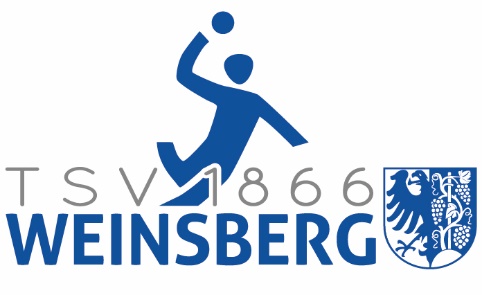 Liebe Eltern und Sportler/innen!Als Sportverein wollen wir unsere außer-/sportlichen Aktivitäten sowohl auf unserer Internetseite, auf unserer Facebook-Seite, dem Saison-Hallenheft, als auch in anderen Medien, wie Social Media, Nachrichtenblätter, Tageszeitung, etc. präsentieren. Zu diesem Zweck erstellen wir insbesondere Porträt-, Mannschafts- und Spielszenen-Fotos und veröffentlichen diese in den genannten Medien. Aus rechtlichen Gründen ("Recht am eigenen Bild") ist dies nur mit Ihrem Einverständnis möglich. Wir bitten Sie deshalb, die erforderliche Einverständniserklärung zu unterzeichnen. Die Einwilligung kann jederzeit schriftlich – aber nicht rückwirkend - widerrufen werden. Einverständniserklärung zur Veröffentlichung von Fotos Hiermit erteile/n ich/wir der Handballabteilung des TSV 1866 e. V. Weinsberg die Erlaubnis, vereinsbezogene Fotos vonmir und/odermeinen nachfolgend genannten Kindern 1. __________________________ geb. ___________  ggf. Unterschrift _________________2. __________________________ geb. ___________  ggf. Unterschrift1 _________________3. __________________________ geb. ___________  ggf. Unterschrift1_________________zu erstellen und zu veröffentlichen. Die Einverständniserklärung umfasst auch die Bekanntgabe des Vor- und Nachnamens sowie des Geburtsjahrgangs. Ich bin darüber informiert, dass die Handballabteilung des TSV 1866 e. V. Weinsberg ausschließlich für den Inhalt ihrer eigenen Internetseiten verantwortlich ist. Es besteht und ergibt sich kein Haftungsanspruch gegenüber der Handballabteilung des TSV 1866 e. V. Weinsberg für Art und Form der Nutzung ihrer Internetseite, z. B. durch das Herunterladen von Bildern und deren anschließender Nutzung durch Dritte. ___________________________________________________Vorname und Nachname in Druckbuchstaben				___________________________________________________Ort und Datum 				Unterschrift 